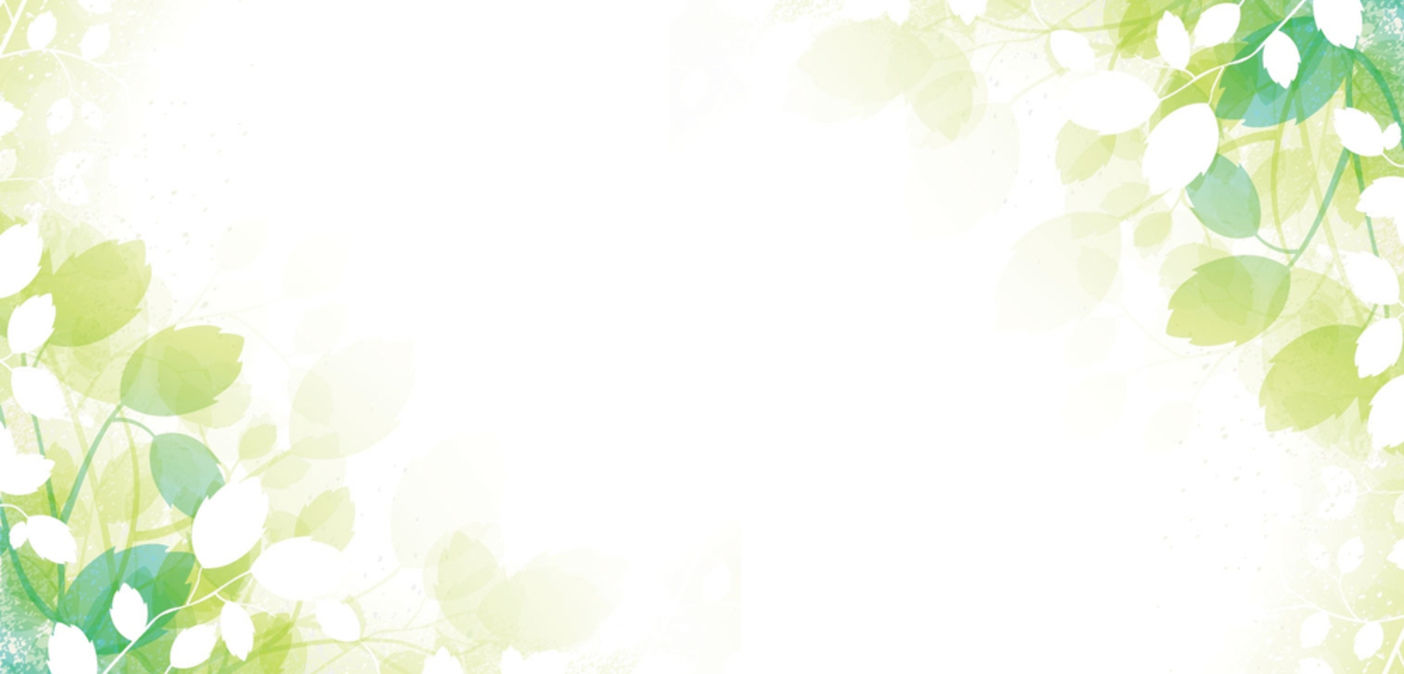 План мероприятий на весенних каникулахс 25 по 29 марта 2024 годаДатаВремяМероприятиеОтветственные 25.03.202412.00 – 15.00Игра викторина «В ожидании Пасхи»Таинственный мир АмазонкиБеседа по правилам дорожного движенияКультурно-массовое мероприятие «Праздник весенних игр и забав»Давыдов Д.А.Воротынцева Н.Е.Латорцева И.В.Филатова Н.Н.25.03.202415.00 – 18.00Занимательные мыИспользование искусственного интеллекта В мире словМатематический калейдоскопСамойлова А.СМакарова Е.В.Полухина Т.О.Гулова Р.И.26.03.202412.00 – 15.00Викторина по русскому языку «В мире падежей»Викторина «Волшебные страницы азбуки»Традиции АнглииМастер класс по изобразительному творчествуВеселые стартыФедянина В.В.Белова Ж.В.Бакрдачевская А.А.Потапова О.В.Костарева Н.В.26.03.202415.00 – 18.00Мы знаем английскийВ мире литературыОсобенности весеннего периода для детей ПДД «Береги здоровье» (беседа по профилактике здорового образа жизни)Кожевникова А.Г.Некрасова Т.С.Пилипенко Н.А.Петров А.С.27.03.202412.00 – 15.00Квиз-игра «Все обо всем» (ПВР)Конкурсно-игровая программа «Весеннее настроение»Футбольная карусельСвинцова Е.С.Монакова А.В.Копылова В.В.Батищева Е.В.Рязанцева Е.В.27.03.202415.00 – 18.00Быстрее, выше сильнееВикторина по английскому языкуФизический калейдоскопПодготовка к экзаменуЗубков Г.Н.Гончаров Е.С.Брызгунова И.Н.Рогачева А.В.28.03.202412.00 – 15.00Викторина «Азбука дорожной безопасности»Занимательная историяАнглийский язык (подготовка к экзамену)Подготовка к экзаменуГончарова А.В.Мащенко Н.И.Винникова Г.С.Напиральская Е.И.28.03.202415.00 – 18.00Подготовка танца к последнему звонкуВолейбол Психологический тренингИгровая  программа «История, обычаи и традиции празднования Пасхи»Теплова О.С.Грехнева Т.П.Чащина А.В.Горшкова И.Г.29.03.202412.00 – 15.00Подвижные игры «Сказочное настроение»Подготовка к экзаменуИгровая -программа «Затейники»Викторина «Читаем с удовольствием»Травкина Н.В.Пушкарева М.А.Расторгуева Н.А.Чеснокова О.С.29.03.202415.00 – 18.00Игровая  программа «В поисках сокровищ»Математическая играВикторина по сказкамБолотова О.И.Кринева А.А.Фадеева Н.В.